附表2桃園市政府性別培力、宣導執行成果表(每課程/活動填報1表)活動照片表時間： 112年7月19日地點：桃園區會稽里活動中心       人數：計約15人問卷調查分析表格式一、量化分析二、質化分析(請以文字陳述活動辦理情況、參與程度、未來課程建議事項等)本次宣導以快樂里里長、鄰長及巡守隊為主要對象，透過宣導說明加強里民兩性正確觀念，檜樂里巡守隊也加強於鄰里周邊及落實校園性別暴力防治安全，避免憾事發生。項次項目資料內容備註1主辦單位桃園區公所2協辦單位桃園區汴洲會稽里活動中心-才藝教室3年度112年4課程/活動日期112年7月19日5課程/活動名稱性別平等講習6課程/活動對象桃園區汴洲會稽里里民7辦理形式專題報告-座談及討論會演講、電影賞析與導讀(討論會)、工作坊、讀書會等。8課程/活動簡介(大綱)本次除了介紹「性別平等法」法規並輕鬆的方式進入長輩們的生活，瞭解長輩傳統家庭觀念的差異。請以300字以內文字描述。9參加人數共_15_人，分別為男性：_3_人；女性：_12_人，其他：_0_人。課程/活動以人數為計，非人次。10講師資料(1)姓名：本公所農經課劉美琴(2)職稱：約僱人員請述明講師及其職稱。11其他1.請附簽到表、講義內容。2.另視實際情況，請檢附計畫書。均檢附電子檔即可。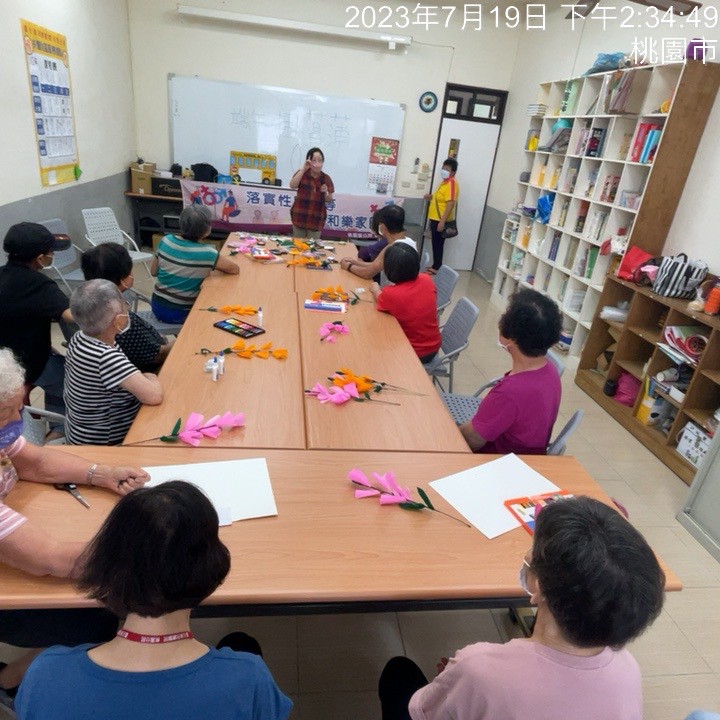 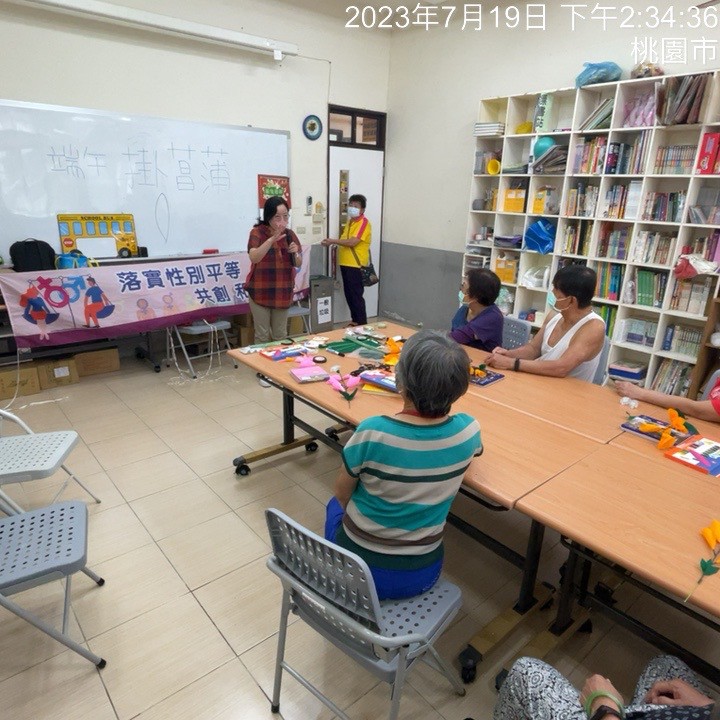 各單位應該提供性別平等教育相關活動訊息，例如: 研討會、研習會、說明會及培訓計畫等。本次活動在手工藝教室進行，會有不同性別一同參與。為促進性別地位之實質平等，消除性別歧視，維護人格尊嚴，厚植並建立性別平等之教育資源與環境，特制定性別平等法，我們也依本法醫直廣為宣導。 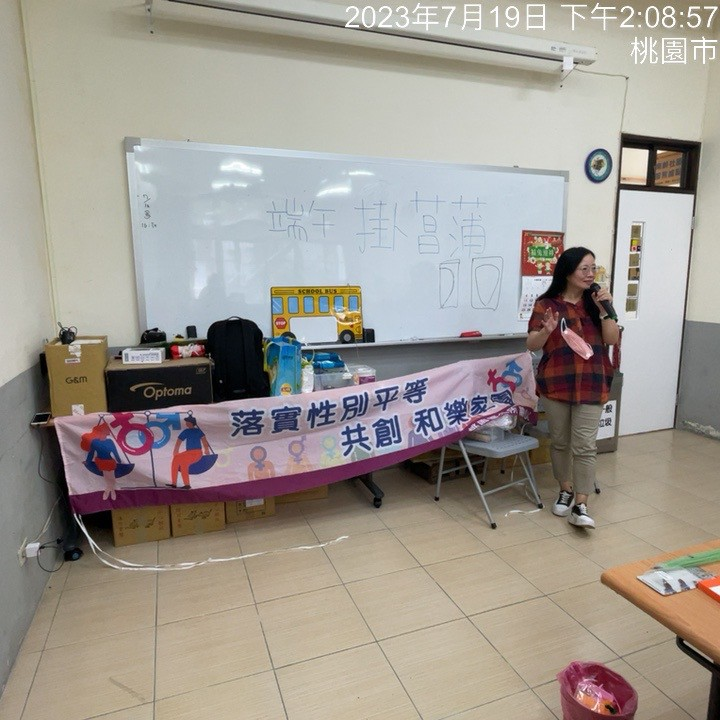 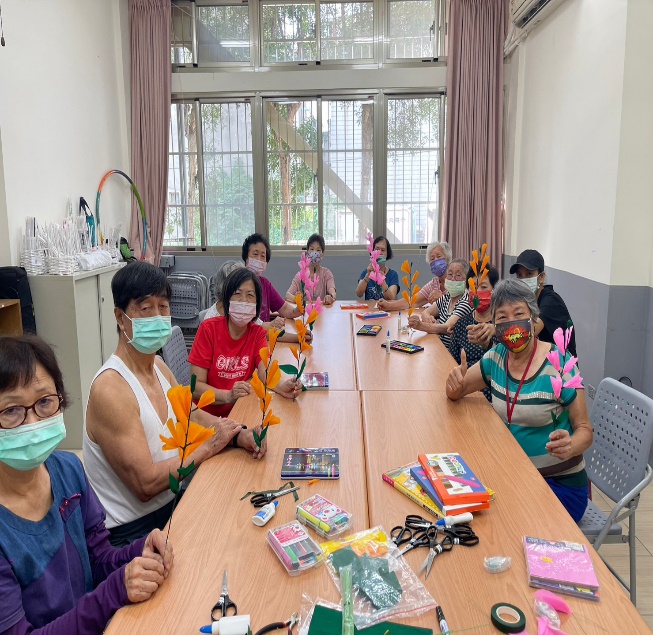 不論在家庭、學校或職場上，不得有性別、性別特質、性別認同或性傾向之差別待遇。但基於歷史傳統文化基礎下在各種場合都要有性別宣導的必要性，也是我們作為政府機關部門的一項重要使命。教育部期望透過性別平等教育相關的課程與教學機會，尊重不同的性別特質、性別認同與性傾向，期能營造無偏見歧視之性別友善教育環境。瞭解程度　題次瞭解程度　題次非常瞭解人數(%)瞭解人數(%)普通人數(%)不瞭解人數(%)非常不瞭解人數(%)第1題(簡易題文)合計第1題(簡易題文)男第1題(簡易題文)女第2題(簡易題文)合計第2題(簡易題文)男第2題(簡易題文)女第3題(簡易題文)合計第3題(簡易題文)男第3題(簡易題文)女第4題(簡易題文)合計第4題(簡易題文)男第4題(簡易題文)女第5題(簡易題文)合計第5題(簡易題文)男第5題(簡易題文)女第6題(活動/課程能應用於日常生活或業務中)同意程度非常同意人數(%)同意人數(%)普通人數(%)不同意人數(%)非常不同意人數(%)第6題(活動/課程能應用於日常生活或業務中)合計   15人第6題(活動/課程能應用於日常生活或業務中)男    3人第6題(活動/課程能應用於日常生活或業務中)女     12人實際人數合計 15人；男3人(%)、女 12人(%)。合計 15人；男3人(%)、女 12人(%)。合計 15人；男3人(%)、女 12人(%)。合計 15人；男3人(%)、女 12人(%)。合計 15人；男3人(%)、女 12人(%)。合計 15人；男3人(%)、女 12人(%)。備註如有多題，請自行增列題次。如有多題，請自行增列題次。如有多題，請自行增列題次。如有多題，請自行增列題次。如有多題，請自行增列題次。如有多題，請自行增列題次。